Read the text and answer the questions.Hello! My name is Jack. I am 28 years old I live in Seattle; USA and I am a firefighter. In the morning, I wake up early at half past five. I take a shower; I get dressed and I go to work at a quarter past six.I save people by putting out fires in dangerous situations. We use a long hose to spray water on buildings that are on fire. I like to drive the fire truck. The fire truck has long ladder that we use when we have to reach high up to a window in a building or when we save a cat from a high tree,I wear special heat resistant clothes that protect myself from fires. I also wear a helmet and boots. And I carry an axe, a flash light, a knife, wire cutters and a screw driver.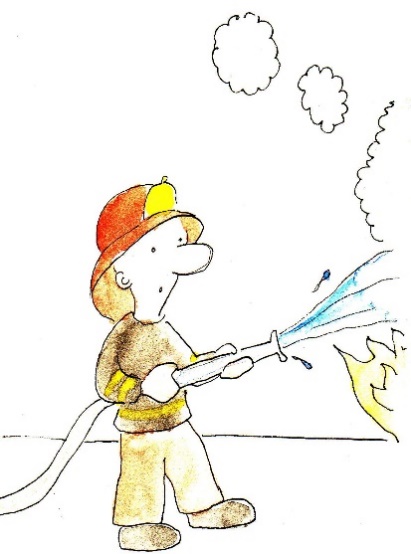 Jacks job is dangerous, but he loves it. He is a hero...What is his name?	                     	__________________________________How old is he?		                              __________________________________What time does he get up?	                __________________________________What time does he go to work?		  __________________________________What does he do?		                               __________________________________What does he use at work?	                 __________________________________What does he wear at work?		   __________________________________What does he carry with him?What does he drive?		                  __________________________________Does Jack like his job?	                                 __________________________________Does he wear sneakers at work?                  __________________________________Where does Jack live?                                  __________________________________Key:Jack28 years oldHalf past five in the morningHe goes to work at a quarter past sixHe is a firefighterHe uses a hoseSpecial heat resistant clothes, helmet and bootsHe carries an axe, a flash light, a knife, wire cutters and a screw driver.He drives a fire truckYes, he loves his jobNo, he wears bootsHe lives in Seattle, USAName: ____________________________    Surname: ____________________________    Nber: ____   Grade/Class: _____Name: ____________________________    Surname: ____________________________    Nber: ____   Grade/Class: _____Name: ____________________________    Surname: ____________________________    Nber: ____   Grade/Class: _____Assessment: _____________________________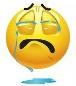 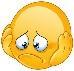 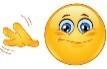 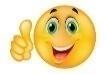 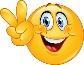 Date: ___________________________________________________    Date: ___________________________________________________    Assessment: _____________________________Teacher’s signature:___________________________Parent’s signature:___________________________